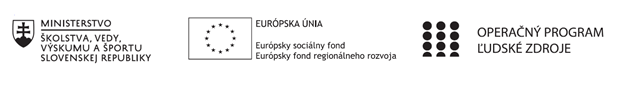 Správa o činnosti klubu anglického jazykaPríloha:Prezenčná listina zo stretnutia klubu anglického jazykaPríloha správy o činnosti klubu anglického jazyka             PREZENČNÁ LISTINAMiesto konania stretnutia: prezenčneDátum konania stretnutia: 20. 02. 2022Trvanie stretnutia: od 15.00 h do 18.00 hZoznam účastníkov/členov klubu anglického jazyka:Meno prizvaných odborníkov/iných účastníkov, ktorí nie sú členmi klubu anglického jazyka a podpis/y:Prioritná osVzdelávanieŠpecifický cieľ1.1.1 Zvýšiť inkluzívnosť a rovnaký prístup ku kvalitnému vzdelávaniu a zlepšiť výsledky a kompetencie detí a žiakovPrijímateľSpojená škola, Jarmočná 108, Stará ĽubovňaNázov projektuGramotnosťou k trhu práceKód projektu  ITMS2014+312011Z574Názov pedagogického klubu Klub anglického jazykaDátum stretnutia  pedagogického klubu20. 02. 2023- Pondelok párny týždeňMiesto stretnutia  pedagogického klubuSpojená škola, organizačná zložka  Obchodná akadémia, Jarmočná 132, Stará ĽubovňaMeno koordinátora pedagogického klubuMgr. Alexandra ReľovskáOdkaz na webové sídlo zverejnenej správyhttps://oasl.edupage.org/a/gramotnostou-k-trhu-praceManažérske zhrnutie:Stručná anotácia: Cieľom stretnutia bola diskusia na tému Implementovania medzipredmetových  vzťahov a výmena skúseností vo vyučovacom procese. Po vzájomnej diskusii, interpretácii a porovnanívlastných skúsenostísme dospeli k určitým záverom a odporúčaniam.Kľúčové slová:  medzipredmetové vzťahy, anglický jazyk, administratíva a korešpondencia, výmena skúseností v oblasti medzipredmetových vzťahovHlavné body, témy stretnutia, zhrnutie priebehu stretnutia:uplatňovanie medzipredmetových vzťahov v edukačnom proceseefektivita akvalita vyučovania administratíva a korešpondencia – vyhotovovanie písomnostívýmena skúseností v danej oblastiTéma stretnutiaImplementovanie medzipredmetových vzťahov a výmena skúseností vo vyučovacom procese.Definovanie problému Implementovanie administratívy a korešpondencie do výučby anglického jazyka môže byť veľmi užitočná pre študentov, ktorí sa pripravujú na použitie anglického jazyka v pracovnom prostredí.Medzipredmetové vzťahy sú podmienené existenciou jednotlivých vyučovacích predmetov v školskom systéme. Obsahom diskusie v rámci klubu boli možnosti rozvíjania medzipredmetových vzťahov, ktoré sú zamerané na špecifické situácie v oblasti administratívy a korešpondencie.Uplatňovaním medzipredmetových vzťahov sa prekonáva poznatková izolovanosť čo vedie k znižovaniu počtu nepotrebných, nefunkčných informácií, nahradzovaniu ich obsahom, poznatkami potrebnými pre život.Výučba administratívy a korešpondencie a jeho implementovanie do výučby anglického jazyka bude efektívna ak sa vo výučbe administratívy a korešpondencie plne využíva anglický jazyk.  Pri výučbe je potrebné zamerať sa na špecifické situácie, ktoré budú žiaci pravdepodobne zažívať v pracovnom prostredí, ako napríklad písanie e-mailov, telefonovanie, písomný styk alebo rokovanie.Základom je využívanie reálnych príkladov korešpondencie a dokumentov, s ktorými by sa žiaci mohli stretnúť v pracovnom prostredí, taktiež vytvorenie simulovaného pracovného prostredia, aby žiaci mohli cvičiť konkrétne situácie.Zdvorilosť a etiketa sú veľmi dôležité v obchodnom prostredí a preto je dôležité, aby sa žiaci naučili správne pozdravy, formulácie a zdvorilé spôsoby komunikácie.Výučba by mala zahŕňať aj výučbu odborných termínov. V každom odbore existujú špecifické a odborné termíny a slová, ktoré žiaci musia poznať.Žiaci si vedú slovník anglických termínov, ktoré sa vo výučbe používajú, kde si vedú zoznam termínov a slov a ich význam.Kultúrne rozdiely môžu mať významný vplyv na to, ako sa administratíva a korešpondencia vykonáva v rôznych krajinách, resp. v anglicky hovoriacich krajinách (UK, USA). Je potrebné žiakom priblížiť kultúrne rozdiely, aby ich vedeli v korešpondencii zohľadniť. Napríklad v anglicky hovoriacich krajinách sa často používa viac zdvorilostných fráz ako v iných krajinách.Rolové hry sa ukazujú ako veľmi efektívna metóda výučby nielen anglického jazyka ako takého, ale sú vhodné aj pri výučbe administratívy a korešpondencie s vyučovacím jazykom anglickým. Žiaci sú rozdelení do rolí, pri ktorých si nacvičujú komunikáciu a korešpondenciu v rôznych pracovných situáciách. Toto môže byť vynikajúcim spôsobom, ako zlepšiť ich komunikačné zručnosti v angličtine.Vo výučbe sa využívajú rôzne učebné materiály, ktoré sú zamerané na anglickú administratívu a korešpondenciu. Výučbový material: Model business letters, emails and other business documents – Shirley TaylorZávery a odporúčania:výučba anglického jazyka a jeho implementovanie do výučby administratívy a korešpondencie je komplexný proces a preto je potrebné vytvorenie reálneho pracovného prostredia a využívanie rôznych aktivít a vytváranie špecifických situácií, ktoré podporujú medzipredmetové vzťahyvyučovací proces je pre žiakov prínosnejší a efektívnejší ak sú žiaci aktívne zapojení a využívajú vlastné nápady a skúsenosti, a taktiež už nadobudnuté vedomostipo diskusii sme dospeli k záveru, že využívanie reálnych príkladov, simulácia pracovného prostredia, praktické využívanie odborných termínov a trénovanie v rolových hrách má pozitívny vplyv pri príprave žiakov na skutočný pracovný život nevýhody, ktoré sme počas diskusie spomenuli boli plachosť u niektorých žiakov, neochota žiakov spolupracovať s istými spolužiakmi, či využívanie materinského jazykaVypracoval (meno, priezvisko)Mgr. Lucia FröhlichováDátum20. 02. 2023PodpisSchválil (meno, priezvisko)Mgr. AlexadraReľovskáDátum20. 02. 2023PodpisPrioritná os:VzdelávanieŠpecifický cieľ:1.1.1 Zvýšiť inkluzívnosť a rovnaký prístup ku kvalitnému vzdelávaniu a zlepšiť výsledky a kompetencie detí a žiakovPrijímateľ:Spojená škola, Jarmočná 108, Stará ĽubovňaNázov projektu:Gramotnosťou k trhu práceKód ITMS projektu:312011Z574Názov pedagogického klubu:Klub anglického jazykač.Meno a priezviskoPodpisInštitúcia1.Mgr. Alexandra ReľovskáSŠ, org. zložka OA2.Mgr. Anna BobulskáSŠ, org. zložka OA3.PaedDr. Katarína BarlíkováSŠ, org. zložka OA4.Mgr. Lucia FröhlichováSŠ, org. zložka OAč.Meno a priezviskoPodpisInštitúcia